Осенняя экскурсия в парк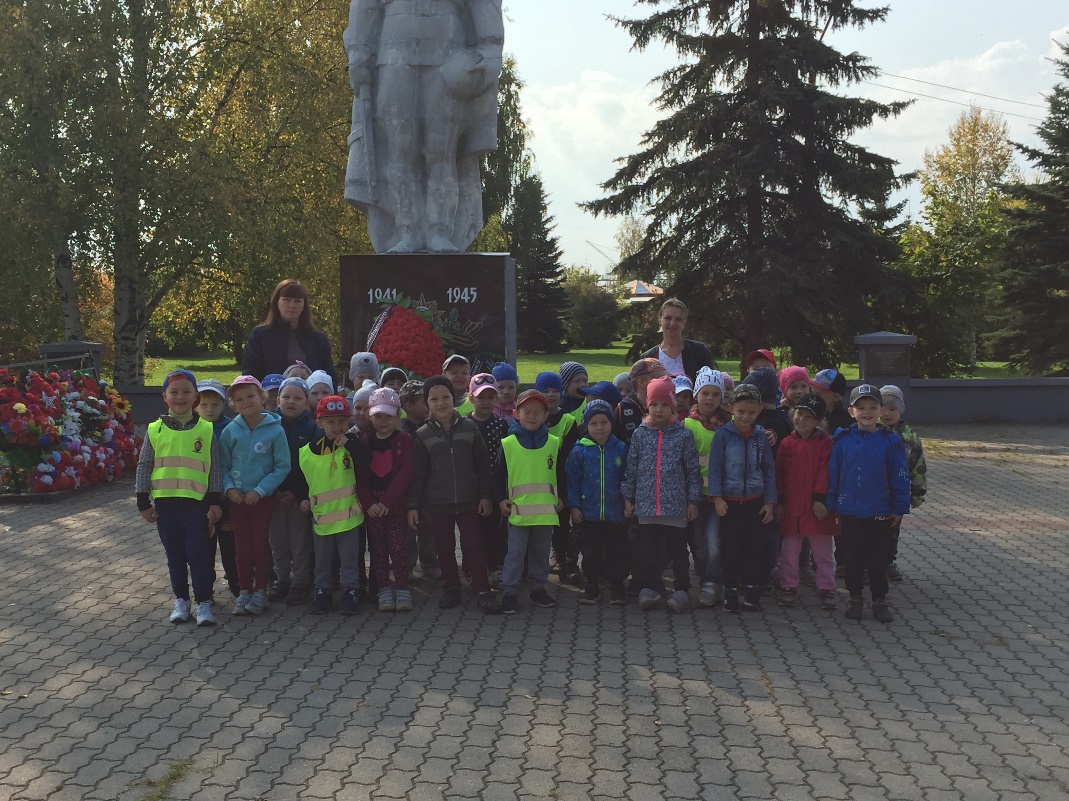 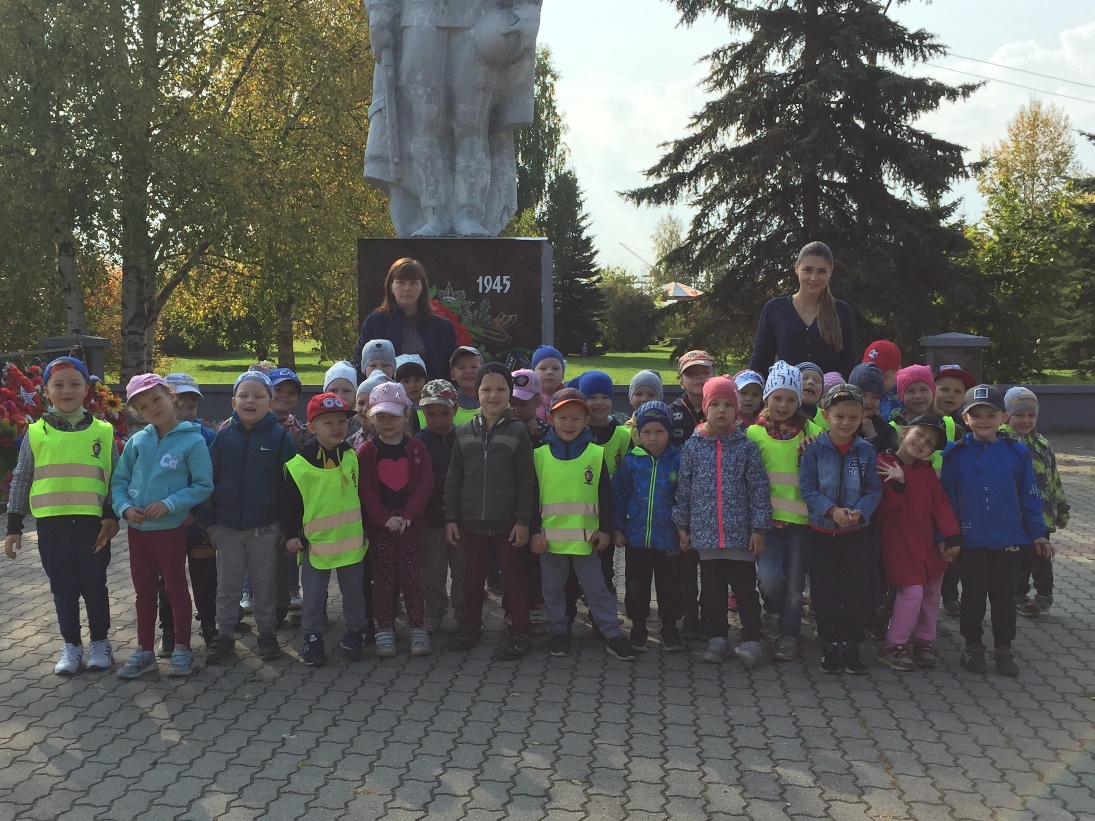 Листья жёлтые танцуют,
С веток падают, летят.
Эту сказку золотую
Называют «листопад».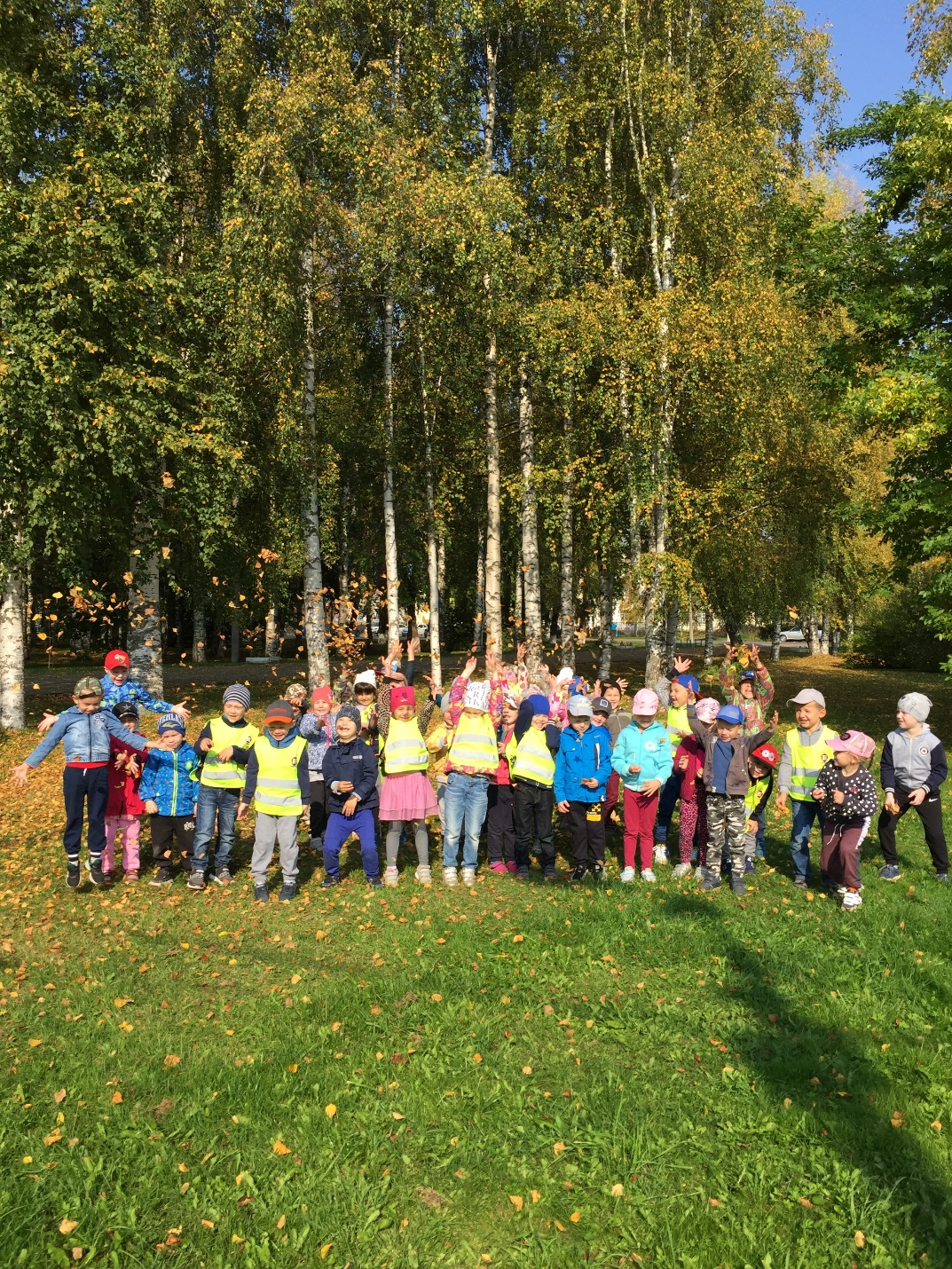 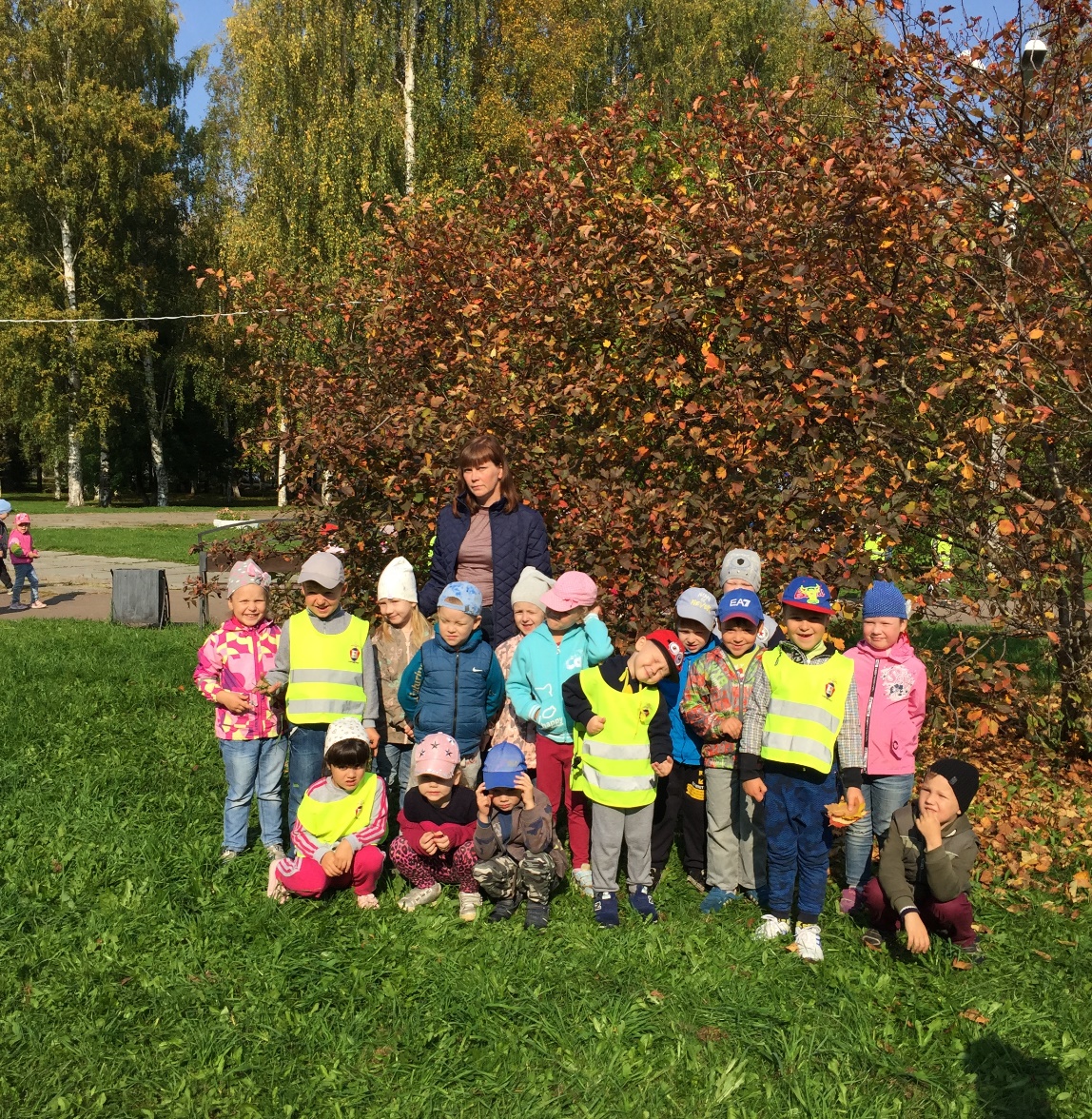 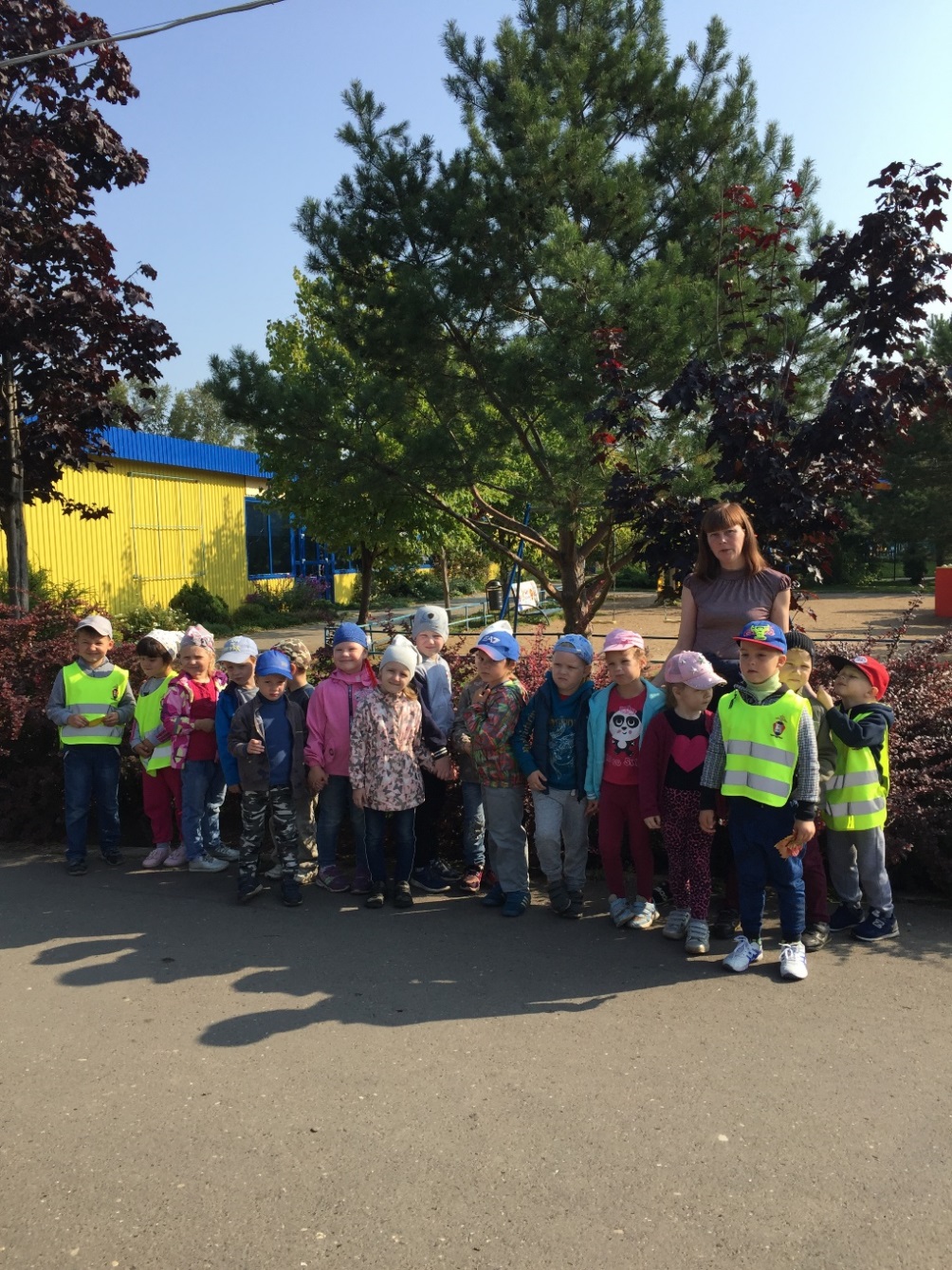 